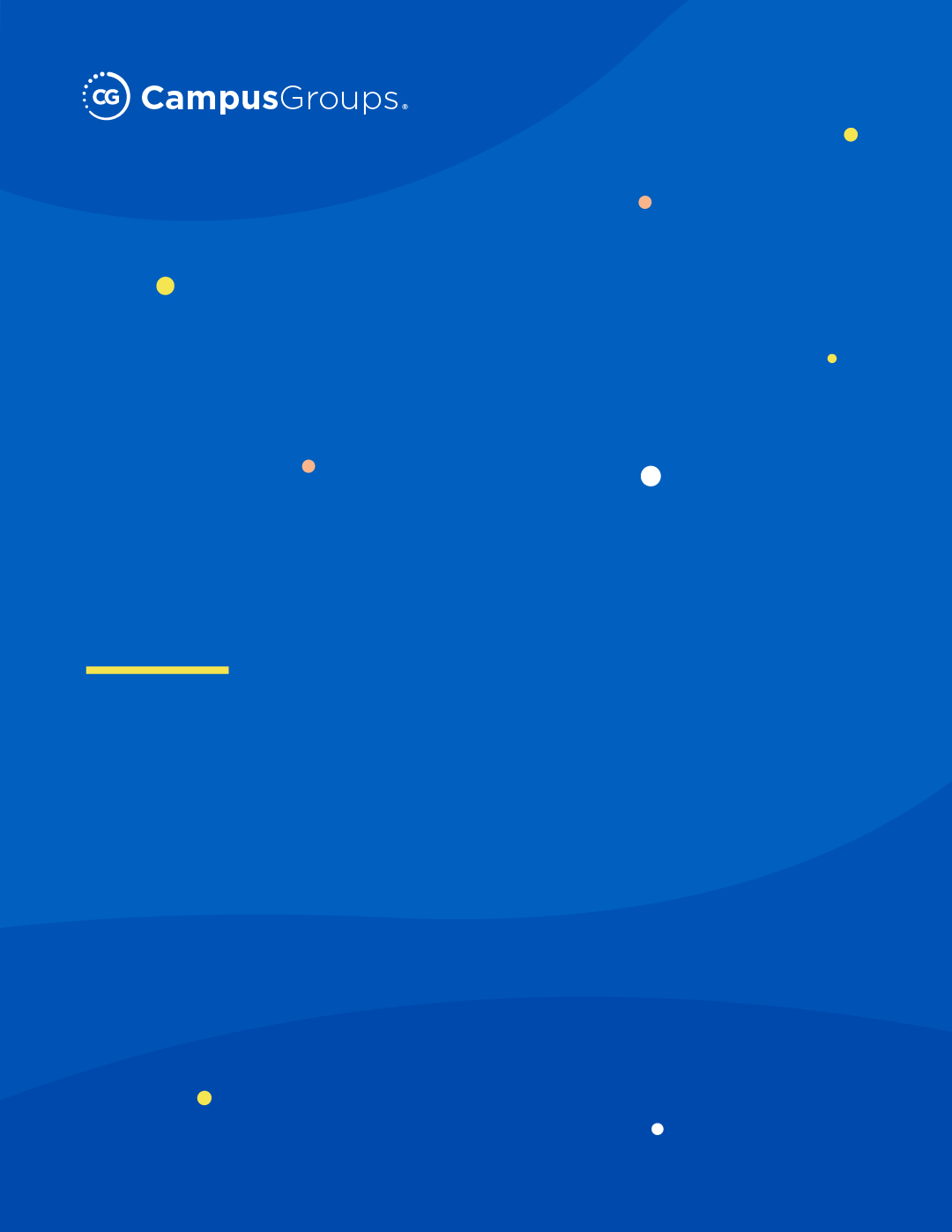 A FEW HELPFUL EVENT FEATURES TO UTILIZEDuplicate An EventWhere To Find?3 Dots/Ellipses Next To Specific Event (Under Group > Events).Download Attendees ListWhere To Find?3 Dots/Ellipses Next To Specific Event (Under Group > Events).An Event ‘To Do’ ChecklistWhere To Find?3 Dots/Ellipses Next To Specific Event (Under Group > Events).Your Event’s Unique QR CodeWhere To Find?Under 3 Dots/Ellipses Next To Specific Event (Under Group > Events).Event Waiting ListWhere To Find?Group > Events > ‘Edit’ Next To Specific Event > [Scroll Down A Little] ‘Registration Options’ > ‘Edit’ > Check ‘Yes’ Next To Allow Waiting List > Save.Download Selected Events (Event Report)Where To Find?Group > Events > Select Events You Want A Report On > 3 Dots > ‘Download Selected Events’ (Top Right Above List Of Events).Event TemplateWhere To Find?Group > Events > ‘Edit’ Next To Specific Event > [Scroll Down To Bottom] ‘Advanced Options’ > ‘Event Template’ > Check Bubble Next To ‘For This Group’ > Save.A FEW HELPFUL FORM FEATURES TO UTILIZEDuplicate A Form/SurveyWhere To Find?3 Dots (Ellipses) Next To Specific Form/Survey (Under Group > Surveys & Forms).Preview A Form/SurveyWhere To Find?The Arrow Between ‘Edit’ & 3 Dots (Ellipses) Next To Specific Form/Survey (Under Group > Surveys & Forms).Approve, On Hold, Reject SubmissionsWhere To Find?Group > Surveys & Forms > Click On Specific Survey/Form.Open (Submissions) As PDFWhere To Find?Group > Surveys & Forms > Click On Specific Survey/Form > 3 Dots Next To Individual Submission(s) > ‘Open As PDF.’Generate ReportWhere To Find?Group > Surveys & Forms > Click On Specific Survey/Form > Select Submissions You Want A Report On > Click ‘Generate Report’ (Top Right Above List Of Submissions).Answer TagsWhere To Find?Group > Surveys & Forms > Click On Specific Survey/Form > Select Submissions You Want To Tag > 3 Dots (Top Right Above List Of Submissions) > ‘Add Answer Tag.’LogicsWhere To Find?Group > Surveys & Forms > Click On Specific Survey/Form > Click The Criss-cross Arrows That Appear After You’ve Created Your Question) > Create Your Distinct Logic Rule(s) To Hide/Show Certain Questions, Pages, etc.CAMPUSGROUPS ARTICLESHow To Create An Event How To Create An Event Template How To Create A Waiting ListHow To Create A SurveyLogics: How To Hide A Survey Question Depending On The Answer Of A Previous QuestionLogics: How To Hide A Survey Page Depending On The Answer Of A Previous QuestionNEED MORE HELP?Explore CampusGroups Resource Articles http://help.campusgroups.com. Click “?” on bottom right to access CampusGroups Support.Email campus contacts (insert campus contact emails).